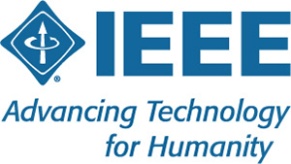 Minutes – IEEE Orange County Section Executive Committee MeetingNetworking 6:00pm-6:30pmMeet-n-greet / Food / Sign-inCall Meeting to Order – 6:30pmSecretary Quorum Status – Secretary  __Attendees: 15 Groups represented:  COMSIG, Computer Society, EMBS, PSES, YP Introduction of attendees (if time permits) – DoneApprove Minutes from previous month(s) – Moved and approved http://sites.ieee.org/ocs/section-meeting-minutes/Approve Agenda –  Moved and approvedSection BusinessChairman’s opening remarks –- 2019 Goals statement:	Have a professional development activity – target update: Fall 2019 to better match student interest and schedules. Also working on a career development workshop maybe with a university career center…. OC One Stop interested in co sponsoring an event. Note Salesforce has a facility in Irvine that is available for use.	Have a STEM event – Had one in May and hundreds attended - 	Focus on Operational Excellence, best practices in chapter ops		Maybe a file repository, Templates, Marketing strategies- Chapter 2018 / 2019 Rebates distribution update – The rebates were published and can be received via direct check from the Treasurer or via CB transfer.Follow up Action Items from last meeting(s)Gora to regularly highlight chapters who have not reported – Gora to hold a training meeting on the use of vTools – next one is on 6/19 via web – topics are vtools and collaboratech Sponsor package – 1st draft completedReminder to file reports during the year and not wait till end.Treasurer’s reportSection Ledger –Outstanding Funding Requests –	-		YP Seattle attendance – forms submitted and in review.Updates   (Check www.e-lynx.org or search the web for the event or click the link for more info)	Sustech conf update:OC Section to co-sponsor (Apr 23-25, 2020)Steering Committee has a few open positions. If interested, talk to Charlie Jackson (Chair) or Gora Datta Also Irvin Huang is the Chair in charge of Social Media OutreachOC Section and Committee ReportsMembership Development (MD) – This position is now open for a volunteer to staff   Corporate Relations – Michael Fahey ( No report)Educational Activities (EA) – Kumar (No report)	Design thinking – High School student Summer camp at ATEP  	2020 International Conf – Volunteers are needed to help OC get involved,STEM Initiatives – .Kumar – (No report)Web events calendar www.e-lynx.org  – Advertiser / Distribution updates – Nick- current advertisers include: CORES/MC 2019, UCI Continuing Education. ETAP 2019, Karich & Associates.Note; Possible venue for IEEE meetings - Knobbe Martens' Irvine offices – check with Farhad. Also Saleforce Irvine.University Student Branch ReportCalifornia State University Fullerton (CSUF) – No attendeesUniversity of California, Irvine (UCI) – No attendeesChapman University – (No report) – No attendeesAffinity GroupsConsultant’s Network (CN) - (No report)Women in Engineering (WiE) – (No report)Young Professionals (YP) – Irvin   Boba nite held in JuneCyberSecurity SIG – (Gora)  July talk in development. Cyber Summit in planning for Foothill Section summit is called: Cyber-IE-Summit on Apr 18 2020GameSIG   - At UCI, annual event. Attendees develop games and pitch them to industry representatives OC Chapters & Society ActivitiesAerospace & Electronics Systems Society (AESS) – Chapman Ramesh Singh Communications Society /Signal Processing Society (COMSIG) –Computer Society (CS) – (Art)  Next two events in developmentElectromagnetic Compatibility Society (EMC) – Engineering in Medicine and Biology Society (EMBS) –.Talk held last month and one this month scheduledMicrowave Theory Techniques / Electron Devices Joint Society(MTT/ED)Joint Foothill/OC Sections Nanotechnology Council Chapter – Nick – Next event in Fall in Irvine area.Power and Energy Society/Industry Applications Society (PES/IAS) – Product Safety Engineering Society (PSES) – Paul  - Continue to meet regularly on 4th TuesdayRobotics & Automation Society (RAS)Solid State Circuits –LMAG – Vehicle Technology Society (VTS) Interest Group - KayIEEE National, Region, & Council UpdatesIEEE Southern California Council (ISC2) – UPDATE---- Brian – Next meeting is in San Diego 6/25IEEE “TECH Talks” Speaker Forum – Kay Das - newsletter entitled  "Top Level Briefs: Connected Vehicle/ 5G/ IoT” was overviewedIEEE USA Gov’t Relations Committee – A larger funding proposal (from IEEE) is in processIEEE Foundation Activities: EPICS And GLOBE Labs (EAGL)":Report by Brian Hagerty, (Previous) 	Follow up – Brian: Project underway with CSUF called ListoAmerica funded by EPICS funds.   New BusinessNew Funding Requests – NEXT METTING – July 11, 2019 41 Tesla, IrvineDATE:Thursday, June 13, 2019TIME:6:30 PM – 8:30 PMLOCATION:41 Tesla, Irvine 